Jak stworzyć najprostszą prezentacjęUruchom program PowerPoint.Kliknij w napis „Kliknij, aby dodać tytuł” i wpisz tytuł prezentacji – „Rzymscy legioniści”. W polu poniżej wpisz podtytuł – „Słynni żołnierze starożytności”.Do pierwszego slajdu dodaj 5 kolejnych slajdów – kliknij Nowy slajd na karcie Narzędzia główne. Wybierz układ Obraz z podpisem.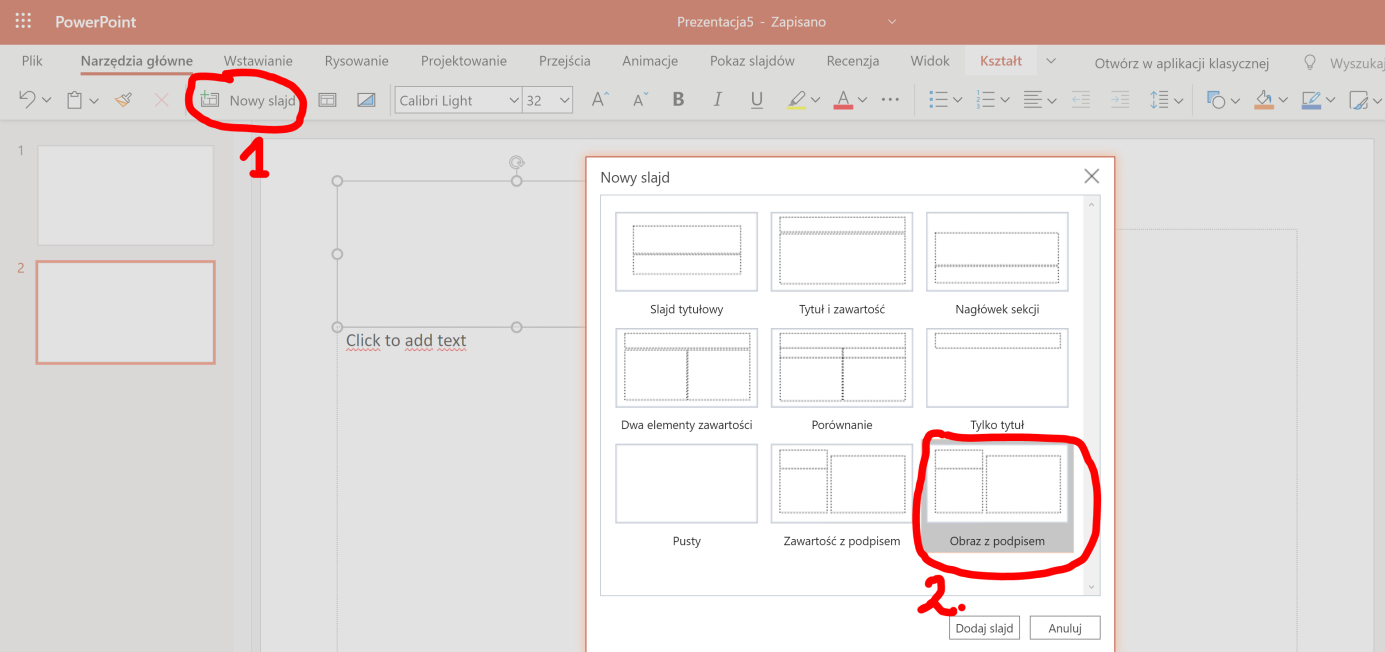 Dodaj ilustracje i podpisy na slajdach. 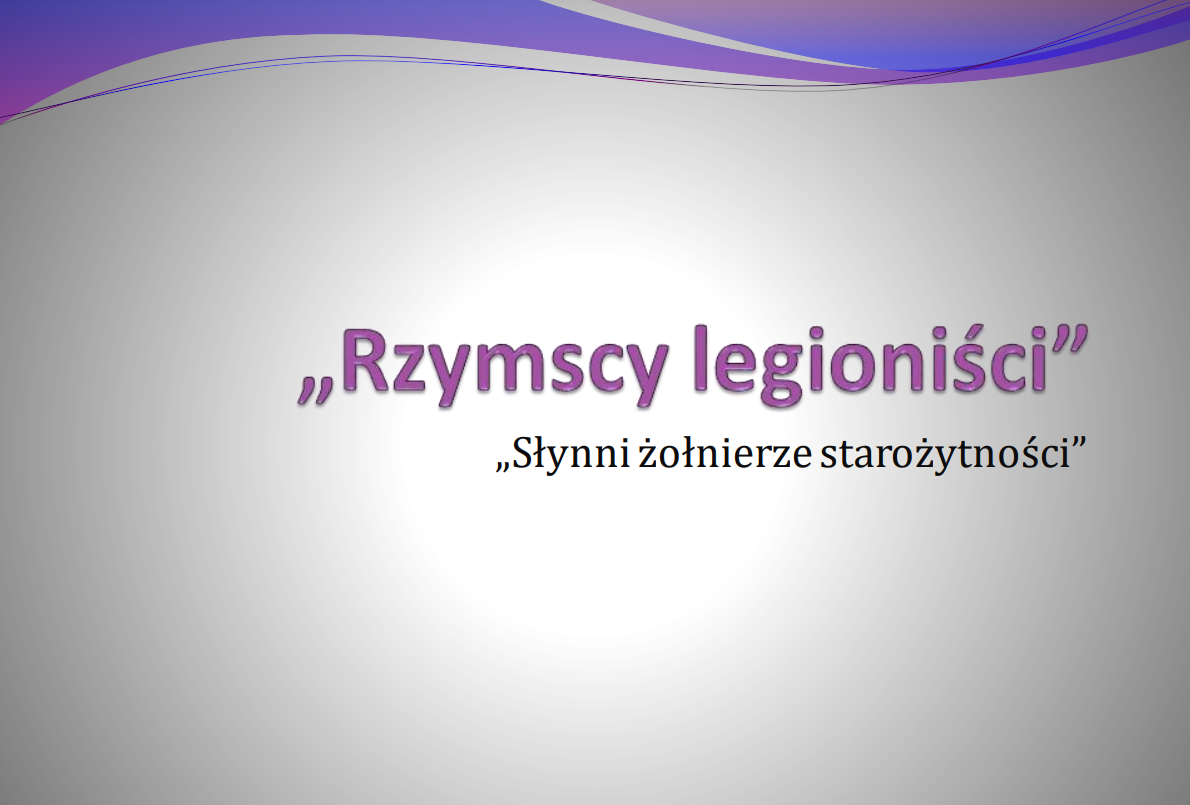 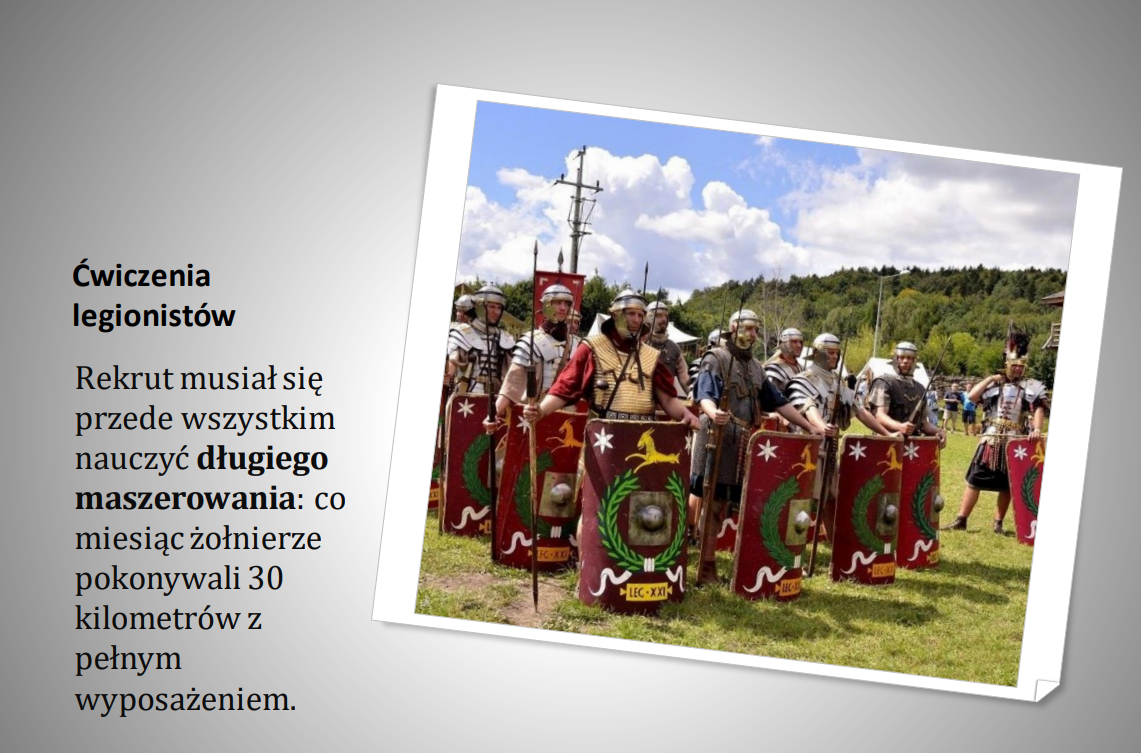 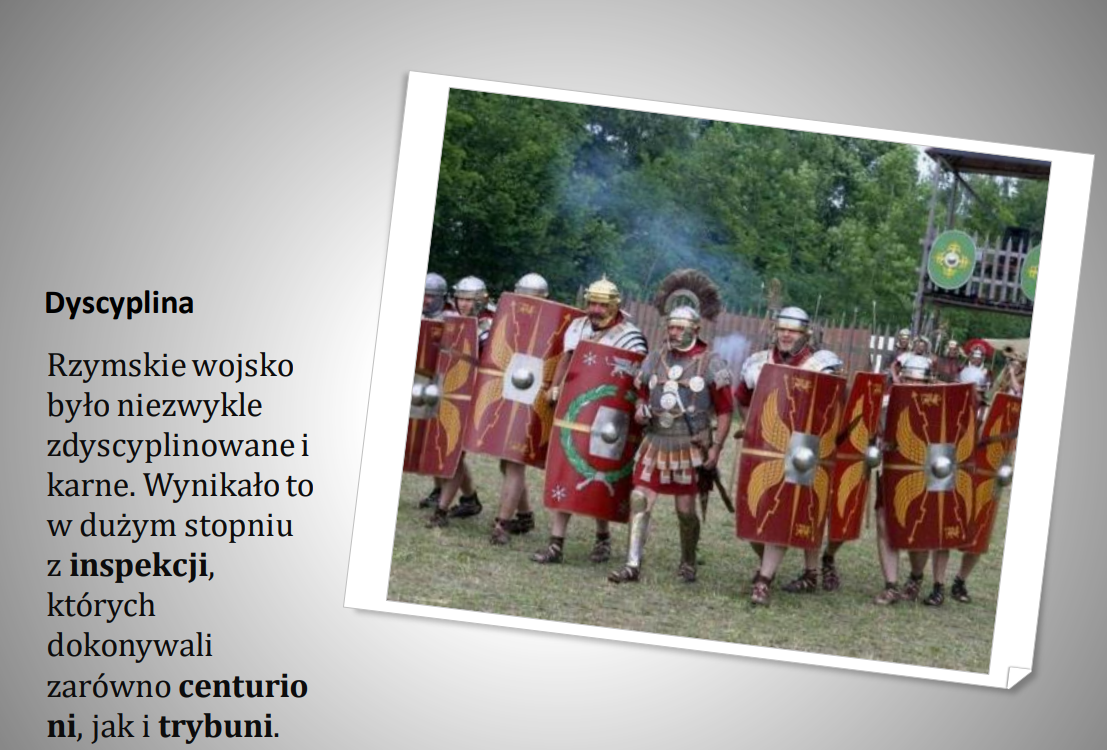 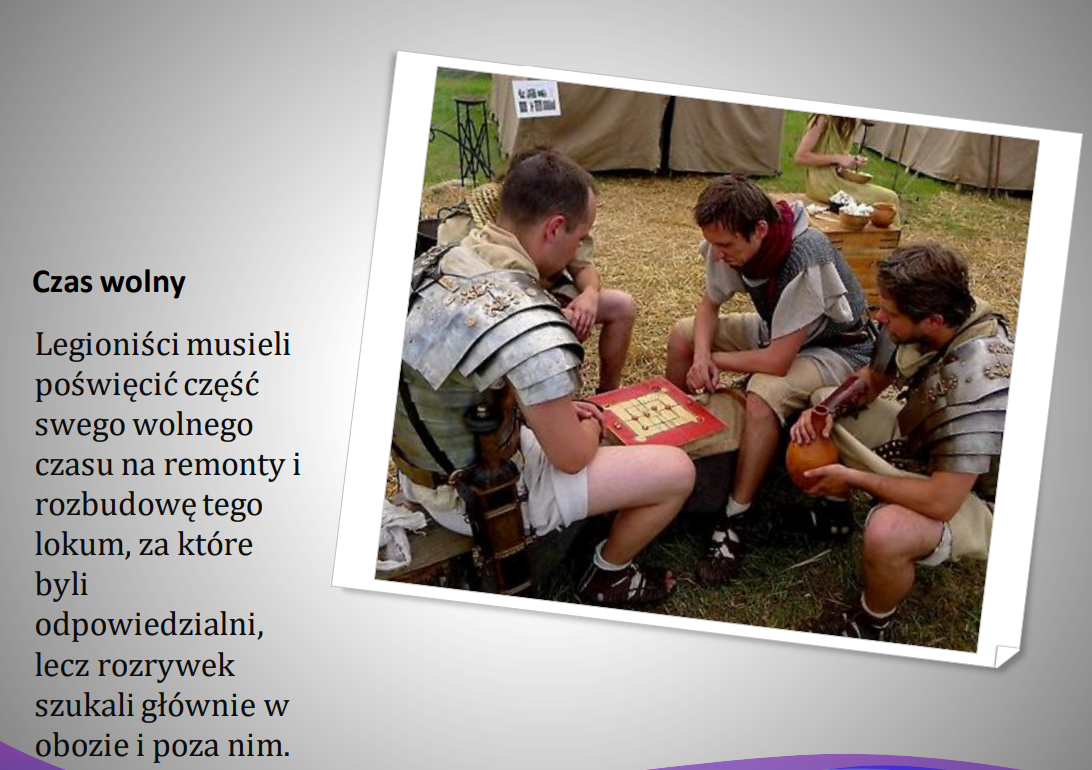 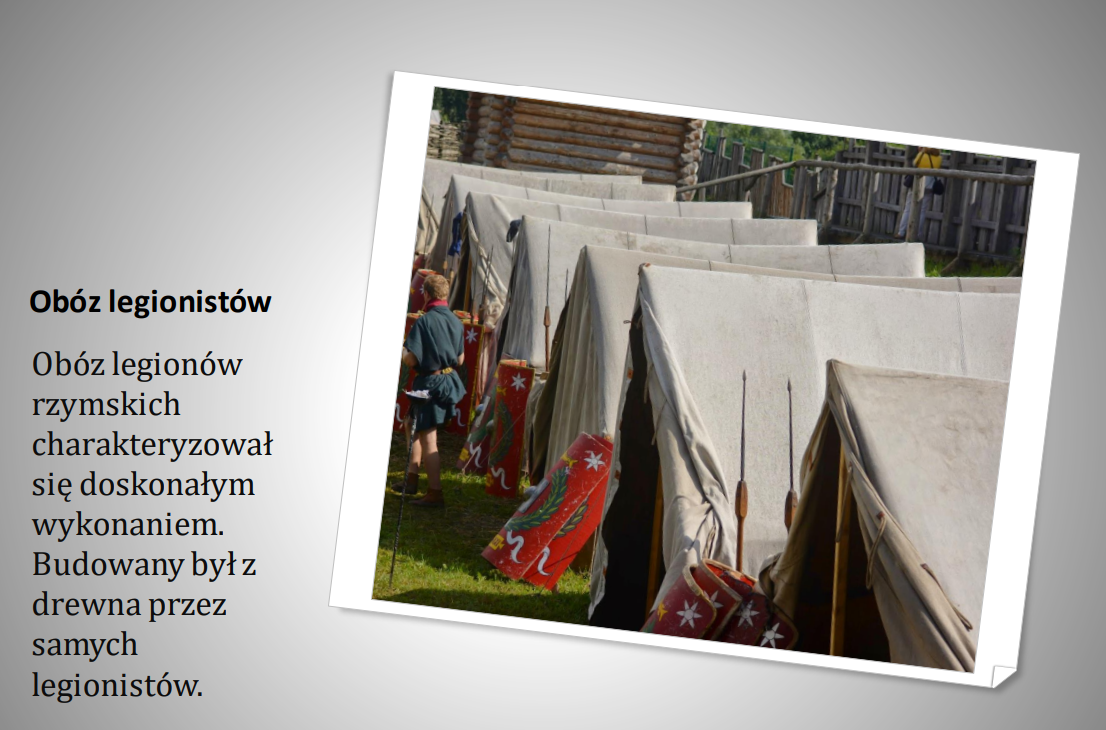 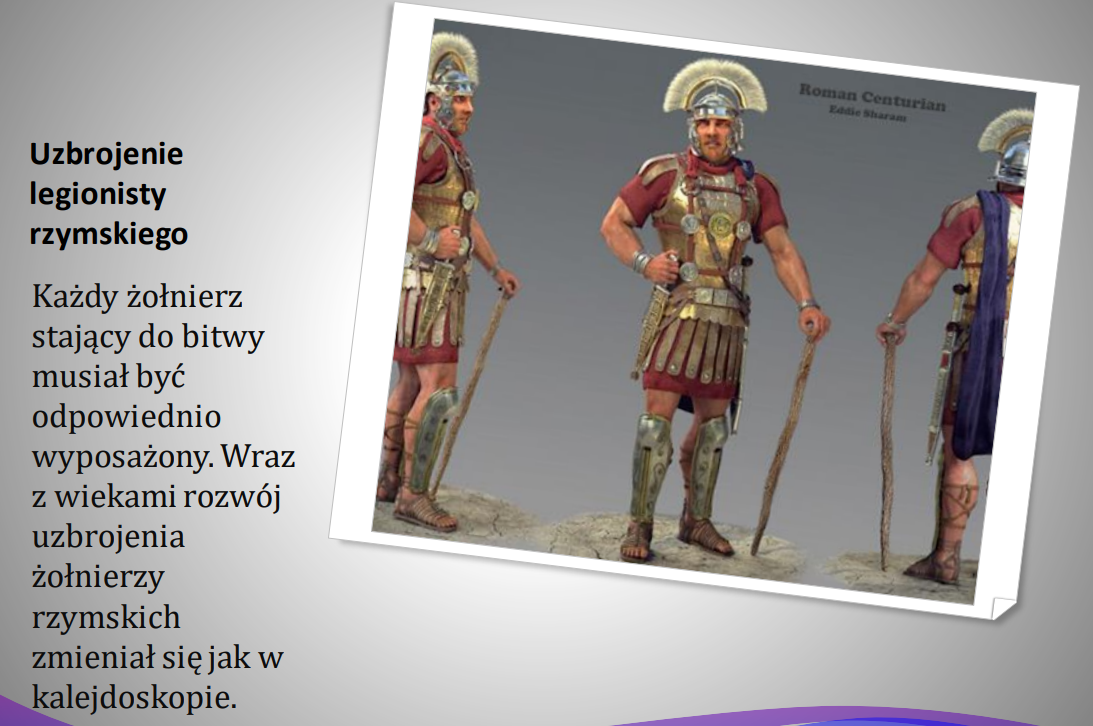 